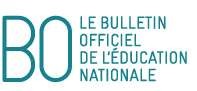 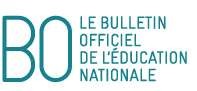 Lancer du javelot Bac pro (Référentiel rénové 2018)Exemples : Candidat Garçon :Prédiction (après échauffement) indiquée à l’enseignant avant le concours (23.00m) Tentatives : 24.50m, essai, 23.50 m, 24.90m, 26.65m et essaiEn performance il obtient avec les 26.65m	5.6 / 8 ptsEn performance moyenne il obtient 26.65 + 24.90 + 24.50 = 25.35	6.0 / 8 ptsEn prédiction il avait annoncé 23.00 et il réalise 25.35, écart 2.35m	3.0 / 4 pts© Ministère de l'éducation nationale > www.education.gouv.fr